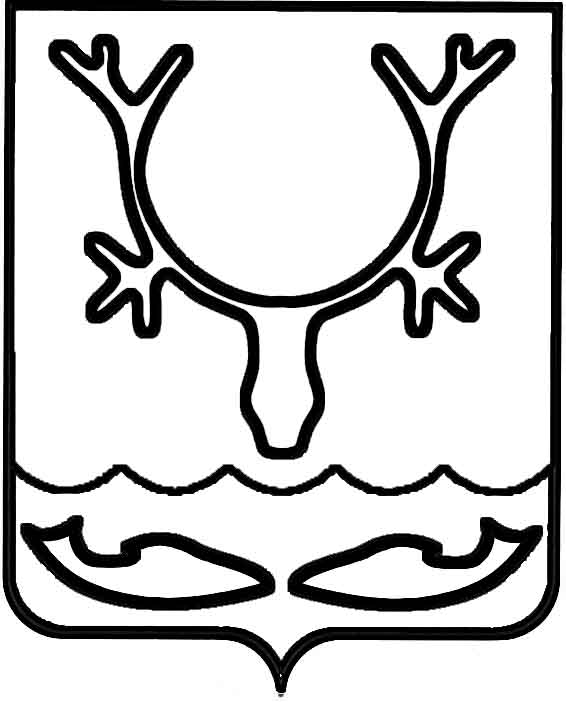 Администрация муниципального образования
"Городской округ "Город Нарьян-Мар"ПОСТАНОВЛЕНИЕО внесении изменений в административный регламент исполнения муниципальной функции "Муниципальный контроль исполнения нормативных правовых актов    в сфере рекламы"В связи со структурными изменениями Администрация муниципального образования "Городской округ "Город Нарьян-Мар"П О С Т А Н О В Л Я Е Т:1.	Внести в административный регламент исполнения муниципальной функции "Муниципальный контроль исполнения нормативных правовых актов 
в сфере рекламы", утвержденный постановлением Администрации МО "Городской округ "Город Нарьян-Мар" от 08.09.2017 № 1083, следующие изменения:1.1.	В пункте 1.2.1. слова "отдел муниципального контроля Администрации МО "Городской округ "Город Нарьян-Мар" заменить словами "отдел муниципального контроля управления жилищно-коммунального хозяйства Администрации муниципального образования "Городской округ "Город Нарьян-Мар".1.2.	Абзацы второй и третий пункта 1.2.2. признать утратившими силу.1.3.	Абзац шестнадцатый пункта 1.3.1. изложить в следующей редакции:"- Решение Совета городского округа "Город Нарьян-Мар" от 27.02.2018 
№ 486-р "Об установлении формы проведения торгов на право заключения договора на установку и эксплуатацию рекламной конструкции" ("Официальный бюллетень МО "Городской округ "Город Нарьян-Мар" "Наш город", № 4, 01.03.2018);".1.4.	Пункт 1.3.1. дополнить абзацами семнадцатым и восемнадцатым следующего содержания:"- Постановление Правительства РФ от 28.04.2015 № 415 "О Правилах формирования и ведения единого реестра проверок" ("Собрание законодательства РФ", 11.05.2015, № 19, ст. 2825);- постановление Администрации МО "Городской округ "Город Нарьян-Мар" 
от 10.01.2018 № 4 "Об утверждении Правил архитектурно-художественного оформления зданий, строений, сооружений, фасады которых определяют архитектурный облик сложившейся застройки на территории МО "Городской округ "Город Нарьян-Мар" ("Сборник нормативных правовых актов городского округа "Город Нарьян-Мар", № 1-6, 18.01.2018).".1.5.	Пункт 1.5.2. дополнить абзацем двадцать третьим следующего содержания:"- осуществлять внесение достоверной информации о проверках в единый реестр проверок.".1.6.	Абзац первый пункта 2.1.1. изложить в следующей редакции:"Место нахождения отдела: г. Нарьян-Мар, ул. Смидовича, д. 11. Почтовый адрес: 166000, г. Нарьян-Мар, ул. им. В.И. Ленина, д. 12.".1.7.	В пункте 3.2.7. слова "на интернет-портале государственных 
и муниципальных услуг: www.gosuslugi.ru" заменить словами "на интернет-портале государственной автоматизированной информационной системы "Управление": http://gasu.gov.ru".1.8.	В пункте 4.1.2. слова "отдела муниципального контроля Администрации МО "Городской округ "Город Нарьян-Мар" заменить словами "отдела муниципального контроля управления жилищно-коммунального хозяйства Администрации муниципального образования "Городской округ "Город 
Нарьян-Мар".1.9.	Пункт 4.1.3. изложить в следующей редакции:"4.1.3. Периодичность осуществления текущего контроля устанавливается начальником управления жилищно-коммунального хозяйства Администрации муниципального образования "Городской округ "Город Нарьян-Мар".".1.10.	В пункте 5.1.1. слова "отделом муниципального контроля" заменить словами "отделом муниципального контроля управления жилищно-коммунального хозяйства".1.11.	В Приложении № 4 к административному регламенту слова "отделом муниципального контроля Администрации МО "Городской округ "Город 
Нарьян-Мар" заменить словами "отделом муниципального контроля управления жилищно-коммунального хозяйства Администрации муниципального образования "Городской округ "Город Нарьян-Мар".1.12.	В Приложении № 5 к административному регламенту слова "отделом муниципального контроля Администрации МО "Городской округ "Город 
Нарьян-Мар" заменить словами "отделом муниципального контроля управления жилищно-коммунального хозяйства Администрации муниципального образования "Городской округ "Город Нарьян-Мар".2.	Настоящее постановление вступает в силу после его официального опубликования.28.04.2020№315Глава города Нарьян-Мара О.О. Белак